Hygienická a bezpečnostní pravidla		- žák ZŠ nesmí:znečišťovat vodu v bazénukřičet v prostoru bazénu	strkat do spolužáků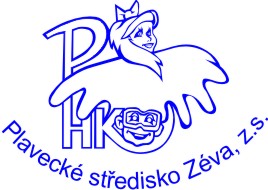 	běhat a klouzat se po mokré dlažbě	používat potápěčské brýle a ploutve	svévolně opustit skupinu	svévolně skákat do vodyOmezení rizika	doprovázející učitelé ZŠ zodpovídají za bezpečnost žáků až po nástup do prostoru bazénu. Od této chvíle až po nástup v závěru hodiny (s výjimkou doby pobytu žáků na WC) přebírají veškerou zodpovědnost pracovníci PS Zéva. Při neukázněném pohybu dětí v prostoru šaten, sprch a WC hrozí nebezpečí úrazu a proto je zde dozor nutný!!!	instruktor PS Zéva má neustálý přehled o svěřených dětech a vede výuku tak, aby možnost úrazu byla co nejmenší	doprovázející učitelé ZŠ jsou povinni seznámit žáky s Bezpečnostními a hygienickými předpisy před zahájením plavecké výuky a to i žáky, kteří výuku zahájí opožděně. Toto potvrdí svým podpisem na zadní straně Zápisového listu. Na konci plavecké výuky seznámí žáky s Desaterem malého plavce.Údaje o dítěti budou použity pouze pro evidenční potřeby PS Zéva, a. s. 
v případě úrazu a po ukončení docházky budou skartovány.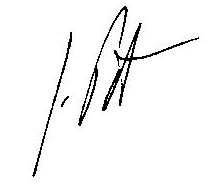 .......................................                                                     za Plavecké středisko Zéva                             Mgr. Jiří Pašta: 603 912 223             email: jiri.pasta@zeva.cz Informace o plavecké výuce pro rodiče žákůZákladní školy15 lekcíVážení rodiče!(rodiče si ponechávají)	V souladu se směrnicemi MŠMT ČR je nabídnuta základním školám 
ve školním roce 2021/2022 služba Plaveckého střediska Zéva: „komplexní plavecká výuka“.	Do plavecké výuky, hrazené z finančních prostředků ZŠ jsou zařazeni (dle zájmu škol) žáci 1. stupně ZŠ města Hradce Králové ve dvou po sobě jdoucích ročnících v lekcích á 60 min. v rozsahu 15 lekcí v ročníku (vyhláška MŠMT ČR = 1800 minut plavecké výuky - zapojení do  ŠVP na I. st ZŠ).Upozornění pro žáky zařazené nad rámec povinné plavecké výukyV případě absence žáka ve výuce po termínu zahájení plavecké výuky se peníze nevrací ani ze zdravotních důvodů. Do 14 dnů před zahájením plavecké výuky se vrací 100% ze smluvní ceny, v době kratší než 14 dnů před zahájením plavecké výuky se vrací 80% ze smluvní ceny.	Žáci, kteří jsou přijati do plavecké výuky, obdrží od Plaveckého střediska Zéva na závěr Mokré vysvědčení, v kterém jsou zaznamenány výkony při dokončení plavecké výuky. Na počátku každé etapy jsou žáci rozděleni podle svých plaveckých dovedností do plaveckých skupin. Bodové hodnocení plavecké výkonnostiVšestranný plavec	Delfín	200 m a více dvěma plav. způsoby, 		1*			25 m třetím pz, 10 m uplave pod vodou,			zvládne startovní skokPlavec		Kapr	100 m a více jedním pz		1Poloplavec	Želva	25 až 99 m jedním pz		2*Začátečník	Žabka	10 až 24 m jedním pz		2Neplavec	Kačka	plave s pomůckami, splývá		2-Co můžete udělat pro plavání v rodiněSeznamte se s programem komplexní plavecké výuky PS Zéva. Seznamte se ve Vaší ZŠ, jak velký rozsah nabízené služby je ochotna ve spolupráci s PS Zéva Vašemu dítěti poskytnout.Nestrašte děti vodou, zvykejte je ponořovat obličej do vody. Učte je otevírat pod vodou oči a vypouštět vzduch z plic nosem a ústy.Poučte děti o hygienických pravidlech před vstupem do bazénu (použití WC, osprchování a používání tělového šamponu a opětné osprchování). Po skončení výuky následuje krátké osprchování, řádné osušení (zejména vlasů v zimě), ošetření těla mastným krémem. Při nepříznivém počasí je nezbytná pokrývka hlavy.Nedávejte dětem větší obnosy peněz, prstýnky, řetízky, náušnice, hodinky apod. Hrozí poranění ostrými předměty, případně jejich ztráta.Při jakékoliv pochybnosti o zdravotním stavu Vašeho dítěte jej neposílejte na plavání. Děti se zvýšenou teplotou, kožními chorobami (např. bradavice) a děti trpící epilepsií se nemohou kolektivní výuky zúčastnit. Děti však neomlouvejte zbytečně.Dítěti, které se z různých důvodů nemůže plavecké výuky zúčastnit, bude vstup do prostoru bazénu zakázán. Může se však zdržovat na balkóně po dobu plavecké výuky.Do PS Zéva dochází profes. fotograf, který na základě zájmu žáků a rodičů nabízí vyfotografování žáků na plavecké výuce. Fotografie jsou určeny výhradně do rukou žáků a nejsou bez souhlasu rodičů nikde publikovány.Děti mohou používat plavecké brýle pouze na základě rodiči podepsaného reversu. Tento je umístěn na internetových stránkách PS Zéva: www.zeva.cz (sekce Školní výukový plán/Plavání žáků ZŠ).